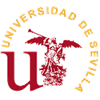 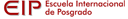 SOLICITUD RECONOCIMIENTO COMO ESTUDIANTE CON NECESIDADES ACADÉMICAS ESPECIALES CURSO 20  /20  (Cumpliméntese en letra mayúscula, si se rellena a mano)EXPONE: Que es estudiantes con necesidades académicas especiales:DiscapacidadEmbarazadaCargo hijos menores de tres añosCargo personas mayores ascendientesCompaginar estudios con la actividad laboralDeportista de alto nivelDeportista de alto rendimientoVíctimas de maltratoVíctimas violencia de géneroVíctimas terrorismoMinusvalía inferior al 33%SOLICITA: De la Comisión de seguimiento del plan de estudios que verifique la condición de estudiante con necesidades académicas especiales. En Sevilla. Fecha: Firma del Solicitante:SRA. DIRECTORA DE LA ESCUELA INTERNACIONAL DE POSGRADO DE LA UNIVERSIDAD DE SEVILLADATOS DEL SOLICITANTEDATOS DEL SOLICITANTEDATOS DEL SOLICITANTEDATOS DEL SOLICITANTEApellidos:Nombre:NIF/NIE:Correo electrónico:Tfno.fijo:Tfno. Móvil:Domicilio:Localidad:Provincia:Código postalMÁSTER QUE ESTA CURSANDOModificación asignaturas matrículaRelación de la documentación que debe aportar junto con la solicitudContratos de trabajo.Libro de Familia.Vida Laboral.Otra documentación.